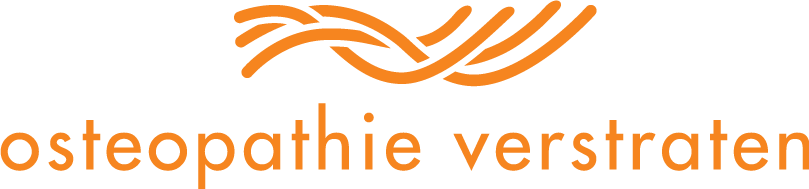 INTAKE FROM CHILDREN FROM 2-15 YEARS OLDWhat is the main complaint of your child?Furthermore, there are also a number of questions. At the end there is still room to tell your story, if you want. With your child it is regarded as (put an x (cross) next to what applies to your child):With your child it is regarded as:Does your child have ear infections regularly?Does your child have hearing impairment?Does your child have ear tubes?Does your child always breath through the mouth?Does your child often have a cold?Did your child ever fall (as a baby or child)?Does you child fall regularly?Has your child ever experienced a car accident / fall from a tree/horse/playground equipment or something else?Does your child have a scoliosis/bend or lop-sided back?Nutrition and stool:The color of the stool isAnd respondedAre there familial diseases / disorders?Does your child suffer from allergies? Which one(s)?Does your child suffer from eczema? Where?History
The conception took place via:Your child has been born:
after ... weeksWith use of implements/tools/remedies:The position of your child during labor wasAfter birth your child was:Your child had a sound scream after birthWhat has made your child the most ill?Here is space where you can describe the history of diseases from your child (such as a fracture of the collarbone, an operation, infections, familial disorders or a specific history of diseases in a hospital):Thank you for your time and effort!Team Osteopathy VerstratenTreatment agreementDisclaimer & Privacy StatementEczema/dry skinStomach acheDifficulties with drinking/eatingDifficulties with stoolRestless behaviorFrequent headachesDifficulties with sleepingRegularly angry / sadFrequently illTiredStays small / lagging growthBed wettingOtherwise………Otherwise………Otherwise………Otherwise………Frequent change in emotionsMany friendsComfortable in their own skinEasily startledAnxiousCuriousPoor concentrationHas learning disabilitiesSlow/lazyRestless/livelySlow developmentPrefers playing aloneHas behavioral problemsEasily tiredInexhaustibleIs potty trainedIs not potty trainedbehaves older than their ageBehaves younger than their ageBehaves younger than their ageBehaves younger than their ageBehaves younger than their ageYesNoYesNoYesNoYesNoYesNoYesNoYesNoYesNoYesNoThe stomach of your child feels hardYour child has a poor appetiteYour child barely drinks waterThe stool is dailyThe stool is not dailyHard stoolMushy stoolWatery stoolWatery stoolWatery stoolWatery stoolDark brownLight brownYellow-brownGreenWhiteWhiteWhiteWhiteThe belly button sticks outYour child has an umbilical hernia (fracture of the belly button)Your child has a groin ruptureYour child has a groin ruptureYour child has a groin ruptureYour child has a groin ruptureLeftRightYour child has a fracture of the diaphragmYour child has not been vaccinated yetYour child has been vaccinated … timesNormalWith a lot of sleepRestlessWith feverWith a lot of crying after the vaccination.With a lot of crying after the vaccination.With a lot of crying after the vaccination.With a lot of crying after the vaccination.Otherwise …………Otherwise …………Otherwise …………Otherwise …………SpontaneouslyIVF (In Vitro Fertilization)IVF (In Vitro Fertilization)IUI (IntraUterine Insemination)Ovum donationOvum donationOtherwise………..Otherwise………..Otherwise………..SpontaneouslyPlannedCesareanThe birth had to be obstructed temporarily by clamping of the legsObstruction of the umbilical cordObstruction of the umbilical cordObstruction of the umbilical cordLabor induction(kiwi) vacuum extraction or forceps deliveryPressure on your abdomenYour child has been pulledEpiduralEpiduralEpiduralNormal (vertex presentation)Mento-posterior presentation (flexed)Cephalic presentation (face first)Breech presentation (legs or bottom first)Umbilical cord around the neckUmbilical cord around the neckUmbilical cord around the neckNormalToo smallYellowBlueDeformed headDeformed headDeformed headOtherwise………..Otherwise………..Otherwise………..YesNo